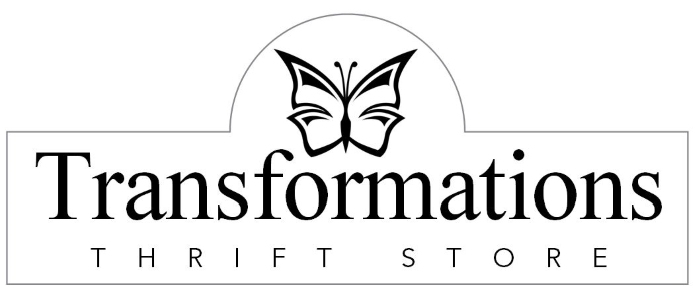 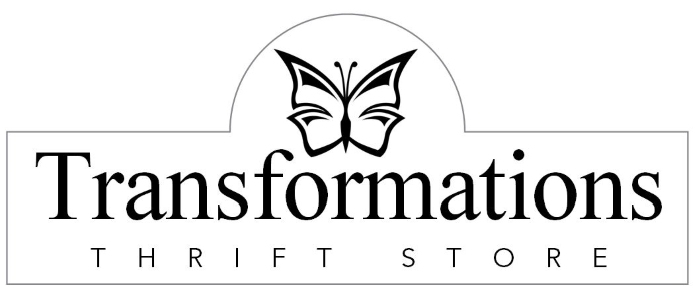 Volunteer Application: Name: ________________________________________	   Phone: ________________________________Address: ______________________________________	   Email: _________________________________City/State/Zip: _________________________________    Employer: _____________________________Birthday: ______________________________________I can volunteer:   Once a month       Once a week       More than once a week        As needed        Other Emergency Contact: Name: _____________________________________Phone: _______________________________    Relationship: ________________________________Any physical limitations? ______ If yes, please explain: _________________________________________How did you hear about Transformations Thrift Store:_______________________________________________________________________________________________________________________________ Please tell us why you would like to volunteer at Transformations Thrift Store: _____________________
__________________________________________________________________________________________________________________________________________________________________________As a volunteer of Transformations Thrift Store, I understand that I will be volunteering at my own risk and that the organization, its employees & affiliates, cannot assume any responsibility for any liability for any accident, injury, or health problem which may arise from any volunteer work I perform at the organization.  I agree that all the work I do is on a volunteer basis. Signature of Applicant: ________________________________________ Date: _____________________Return to:  Transformations Thrift Store 1239 South 14th Street Lincoln NE 68502 Or Email Attachment:  Transformations.volunteering@gmail.com 